First Name of Application CV No 1620648Whatsapp Mobile: +971504753686 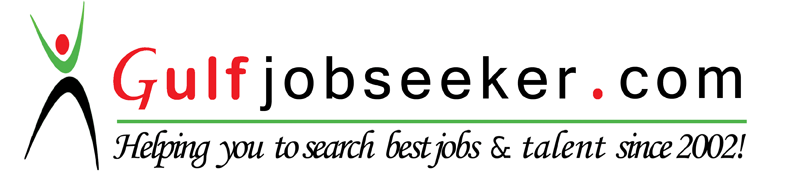 To get contact details of this candidate Purchase our CV Database Access on this link.http://www.gulfjobseeker.com/employer/services/buycvdatabase.phpPERSONAL PROFILE:                                                                      I am a qualified Early Childhood Development and EFL teacher. Teaching is my passion. I love to teach and work positively with kids. I have been working with children to the age of 7 since 2003. I am currently a Grade 1 teacher. I set high standards for myself and like challenges. I can work independently and be creative. I am a patient person especially when I work with young learners. I want learners to grow, develop and help them to achieve success.EDUCATION:1992-1995                       Speciss College - 5 'O' levels including English and Maths  2011-2012                       Citizen college of ECD – DistinctionAug 2015 - Nov 2015      Lovetefl 180 hour certificateWORK EXPERIENCE:January 2016- Present          Correspondence Learning Centre (Zimbabwe)                                                 Grade 1 ( 6 -7 year olds)Job description* Arts and crafts* Lesson planning* Developing reading and writing skills* Development and performance * Coordinating with the parents and updating about their child’s development* Conducting small tests weekly for checking their development * As per performance giving more attention to weak children* End of term reports                                                                                                                 Reference: Saira KhanMay 2008 - August 2015      Sunshine and Smiles Montessori pre-school (Zimbabwe)                                             Grade 0 (5 to 6 year olds)Job description** Numeracy and Language activities* Creating appropriate worksheets* Lesson plans* Organize group work* Monitor progress* Keeping parents up to date with children's progress* Teaching children to read* Arts and Crafts activities* Music and movementReference: Jaymini NaikJanuary 2003 - July 2006      First Steps pre-school (Malawi)                                               (4 to 5 year olds)Job description *Music and movement activities*Storytelling* Basic literacy and numeracy activities* Life skills developments* Helping learner with behavior problems* Developed learners gross and fine motor movementsReference: Isabel AlvesSKILLS:Communication skills – Good listenerComputer literacyFlexibleOrganizedProblem-solverCreativeMoralsHardworkingReliableResponsibleSelf-motivationPositive attitudeWillingness to learn